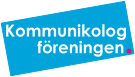 INFORMATION til Fleiner & Sjöbakken/Skandinavisk Institutt for Kommunikologi (SIK) och  medlemmer i Kommunikologföreningen.Publiceras även som öppen information till kommunikologer även de tidigare utbildade i ”Tvärvetenskaplig Meta Kommunikation/TMK” eller ”Tvärdiciplinär Meta Kommunikation”. Styrelsen för kommunikologföreningen har i e-postform  datert 28.01.2016, 24.02.2016, 29.02.2016 samt 2016.03.18 og SIKs återkoppling försökt få skriftligt svar på ett antal frågor bl.a. om tilbakekalling av sertifikater.Vi uppfattar efter ett antal månaders process att vi icke kommer att få skriftligt svar från SIK på de konkreta frågeställningarna vi efterfrågat, efter mandat av föreningens årsmöte. Vi väljer då  att avsluta denna brevväxling och informerar följande ståndpunkter från styret i kommunikologföreningen som till stora delar bygger på vårt mailbrev till SIK 2016.03.18. KLARGJØRING AV FÖRENINGENS STÅNDPUNKTER/STÅSTED KNYTTET TIL FÖRDA DISKUSJONER. 1.OGILTIG/IKKE GYLDIG TILLBAKEKALLING AV SERTIFIKAT.Kommunikologforeningen betrakter utdelt og undertegnet sertifikat som bekreftelse på gjennomført utdanning med selvevaluering. En tilbakekalling av sertifikater vil dermed bety en avkreftelse av at utdanningen er gjennomført og er ikke mulig.En tilbakekalling av sertifikater er derfor etter foreningens uppfatning ikke gyldig/ogiltig.2. KOMMUNIKOLOGFÖRENINGEN STANDARD VERSION 1 2016, /dokumentation av fagligt/akademiskt material. Mange kommunikologer har etterspurt skriftlig referansemateriale. Föreningens styre arbetar på mandat från årsmötet med att ta fram Kommunikologföreningens ”Standard version 1 2016”. Arbetet fortsätter planenligt. Styret och föreningen välkomnar och uppmuntrar fortsatt Fleiner & Sjöbakken SIK att ta fram historik och dokumentation över sitt arbete och vilka val som gjorts under åren. 3. MÖTEN OCH ”SAMARBETE” Fleiner & Sjöbakkens/SIKs ønske om å ta stilling til hva som er nyttig for «prosessen», att sprida kompetensen att göra nytta ut i världen, er utenfor styret i foreningens mandat. Foreningen finnes til for medlemmene, og styret arbeider ut fra styringssignalene som medlemmene gir. Medlemmenes felles intensjoner for foreningens arbeid står i vedtektene.Utgangspunktet for samarbeid fra vår side er derfor slik:Styret kan kun/endast innlede samarbeid med andre parter innenfor de rammer vedtektene setter. Vedtektene er tilgjengelige for SIK via foreningens hjemmeside.Foreningen representerer en medlemsmasse av kommunikologer som har foreningen som ramme for kollegial erfaringsdeling og samarbeid om faglige rammer. Fleiner & Sjöbakken har som hedersmedlemmer, stående innbydelse og er velkommen til benytte muligheten til å foreslå bidrag inn i disse rammene. 4. FÖRENINGEN ÄR EN KOMMUNIKOLOG FÖRENING (OBS UTAN I.)Öppen för alla kommunikologer.AVSLUTNINGSVIS VILL VI TILL ALLA PÅMINNA OM FÖRENINGENS, SEDAN 2015/2016 REVIDERAD/UPPDATERADE STADGARKommunikologforeningen, stiftet 27. mai 2011, er en politisk og religiøst ubunden organisasjon åpen for kommunikologer uansett virksomhetsområde. Organisasjonsidé: Foreningen samler kommunikologer for kollegialt utbytte av erfaringer samt støtte i kompetansespørsmål. Foreningens formål er: Et engasjert, inspirert og profesjonelt nettverk av kommunikologer En tydelig og anerkjent kommunikologisk kompetanse Nytte i samfunnet gjennom økt presisjon og fleksibilitet ved forandringsarbeid.MEDLEMMARNA ÖNSKAR:Ett öppet och kollegialt samtalsklimat med dialog, där synpunkter vägs och värderas på sin ”egen värde/vikt” oavsett vem som är avsändare.MEDLEMMARNA SÄGER STOP FÖR:Ett instängt och kvävande klimat, där ”polisverksamhet” och fruktan präglar verksamheten.FÖRENINGEN VÄLKOMNAR KOMMUNIKOLOGER SOM MEDLEMMAR.18 Maj 2016 For styret i KommunikologforeningenMonika Eknes, Roger Sjursen, Anna Carlsson, Ole Gustafsson, Kenneth Tilley, Linda Nilsson